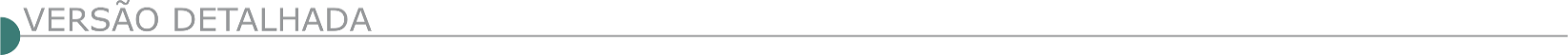 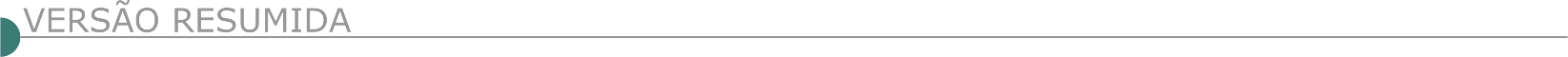 ESTADO DE MINAS GERAISALÉM PARAÍBA PREFEITURA MUNICIPAL PROCESSO Nº137/2022 TOMADA DE PREÇOS Nº 007/2022Torna público – abertura às 13:00 horas do dia 18/07/2022 em sua sede. Objeto: Contratação empresa especializada em obras de engenharia para construção de Unidade Básica de Saúde UBS-ESF no bairro Terra do Santo, compreendendo os serviços especificados conforme projeto básico, planilha orçamentária, cronograma e memorial descritivo e demais anexos. O Edital em inteiro teor e posteriores avisos estarão à disposição a partir do dia 23/06/2022, pelo site www.alemparaiba.mg.gov.br. Maiores informações, através do telefone (32) 3462-6733, ramal 240. PREFEITURA MUNICIPAL DE ALTEROSA CONCORRÊNCIA N° 001/2022 Objeto: Contratação de Empresa de Engenharia especializada para CONSTRUÇÃO DA ESCOLA MUNICIPAL DE ALTEROSA, a ser construída as margens da Rua Marechal Deodoro da Fonseca, cidade de Alterosa/MG, por menor preço global. Informações e obtenção do edital na sede do setor de Compras e Licitações, de segunda a sexta-feira das 08hs às 16hs, pelo Email: compras@alterosa.mg.gov.br ou no site www.alterosa.mg.gov.br. A sessão será realizada no dia 28 de julho de 2022 às 08h00min.ARACITABA PREFEITURA MUNICIPAL TOMADA DE PREÇOS 07/2022 O Município de Aracitaba torna público que fará realizar a Tomada de Preços nº 07/2022, julgamento pelo “Menor Preço Global”, para execução de obra de engenharia de pavimentação da Rua Vereador José Homem de Toledo, centro, Aracitaba/MG, objeto do contrato de repasse nº 917524/2021 – Operação 1079093-54 que o município firmou com o União Federal por intermédio do Ministério do Desenvolvimento Regional, representada pela Caixa Econômica Federal. Abertura da documentação: às 09:00 horas do dia 14 de julho de 2022, na Sala de Licitações da Prefeitura, Pça Barão de Montes Claros, nº 16, Centro. ARAPUÁ PREFEITURA MUNICIPAL - TOMADA DE PREÇOS:01/2022 O município de Arapuá/MG através da comissão de licitação torna pública o edital da tomada de preços nº 01/2022, cujo objeto é a contratação de empresa especializada para execução de obra de recapeamento e sinalização de vias urbanas no município de Arapuá/MG, referente ao recurso da vale repassado através do governo do Estado de Minas Gerais, pelo “acordo judicial Brumadinho”, conforme edital e anexos. Abertura dia 12 de julho de 2022 às 14:00hs. Solicitação do Edital na sede da Prefeitura, situada à Praça São João Batista, nº 111, Centro, Arapuá/MG, ou pelo site http://arapua.mg.gov.br/.ARCOS PREFEITURA MUNICIPAL AVISO DE EDITAL - PROCESSO LICITATÓRIO Nº 328/2022-TOMADA DE PREÇOS Nº007/2022 OBJETO contratação de empresa para reforma dos banheiros, cozinha e área de serviços do Prédio da Prefeitura Municipal. ABERTURA DA SESSÃO: Dia 11/07/2022 as 16:00 horas. LOCAL: Departamento de Licitações e Contratos, situado à Rua Getúlio Vargas, nº 228 – centro – Arcos/MG.CONSULTAS AO EDITAL: Na internet, no site www.arcos.mg.gov.br ou no Departamento de Licitações e Contratos supracitado ESCLARECIMENTOS: e-mail: arcoslicita@arcos.mg.gov.br, telefone: (37) 3359-7905. Departamento de Licitações e Contratos supracitadoBARBACENA PREFEITURA MUNICIPAL- AVISO DE LICITAÇÃO – TP 013/2021 – PRC 156/2021. OBJETO: Contratação de Empresa Especializada em obras de pavimentação e drenagem, contrato de repasse CAIXA nº 900350/2020. Abertura: 12/07/2022 às 14:00 hs. Informações: licitacao@barbacena.mg.gov.br. BARRA LONGA PREFEITURA MUNICIPAL TOMADA DE PREÇOS Nº 01/2022. Aviso de Licitação. Através da Presidente da Comissão Permanente de Licitação, faz tornar público que irá realizar licitação, menor preço global. OBJETO: Contratação de empresa especializada para reforma do Posto de Saúde da comunidade do Pimenta no município de Barra Longa. Cuja sessão de abertura de envelopes se dará em 22/07/2022 às 08:00 horas, no setor de Licitação, situado no prédio Sede da Prefeitura Municipal. O edital poderá ser retirado no site www.barralonga.mg.gov.br. BOA ESPERANÇA PREFEITURA MUNICIPAL AVISO DE LICITAÇÃO – CONCORRÊNCIA PÚBLICA Nº 06/2022. Tipo Menor Preço. Regime de Execução: Empreitada por preço global. Objeto: Contratação de empresa especializada para prestação de serviços, incluindo fornecimento de materiais necessários para reforma e ampliação da Escola Municipal “Deputado José Aldo dos Santos”, conforme descrição completa contida no memorial descritivo, projetos e planilhas anexos do edital. Entrega dos envelopes até às 09h:00min de 26/07/2022. Edital e anexos no site: www.boaesperanca.mg.gov.br/licitacoes. Informações: (35) 3851-0314. AVISO DE LICITAÇÃO – CONCORRÊNCIA PÚBLICA Nº 07/2022. Tipo Menor Preço. Regime de Execução: Empreitada por preço global. Objeto: Contratação de empresa especializada para continuidade da obra de construção de uma unidade UBS – Unidade Básica de Saúde (fornecimento e instalação) de módulos pré-fabricados autoportantes em sistema light steel framing, conforme descrito no edital e anexos. Entrega dos envelopes até às 09h:00min de 27/07/2022. Edital e anexos no site: www.boaesperanca.mg.gov.br/licitacoes. Informações: (35) 3851-0314. BONFIM PREFEITURA MUNICIPAL AVISO DE LICITAÇÃO TOMADA DE PREÇOS 007/2022 A Prefeitura Municipal de Bonfim, torna público o edital do Processo Licitatório nº 174/2022, Tomada de Preços 007/2022 para contratação de empresa para reforma de espaço e construção de estrutura metálica para atender a Secretaria de Saúde de Bonfim/MG, conforme edital e seus anexos. Data: 13/07/2022, às 14h00min. Informações e edital na Prefeitura de Bonfim, com sede na Av. Gov. Benedito Valadares, 170, Centro - Telefax: (31) 3576-1318, e-mail licitabonfim@yahoo.com.br e site www.prefeiturabonfim.mg.gov.br.AVISO DE LICITAÇÃO TOMADA DE PREÇOS 008/2022 A Prefeitura Municipal de Bonfim, torna público o edital do Processo Licitatório nº 175/2022, Tomada de Preços 008/2022 para contratação de empresa para serviços de drenagens nas Ruas Dr. Melo Viana e Manoel de Freitas Marques neste município de Bonfim. Data: 14/07/2022, às 13h30min. Informações e edital na Prefeitura de Bonfim, com sede na Av. Gov. Benedito Valadares, 170, Centro - Telefax: (31) 3576-1318, e-mail licitabonfim@yahoo.com.br e site www.prefeiturabonfim.mg.gov.br. BUGRE PREFEITURA MUNICIPAL- TOMADA DE PREÇOS Nº 010/2022 AVISO DE LICITAÇÃOA Prefeitura Municipal de Bugre – MG comunica que abrirá processo licitatório nº 221/2022 na modalidade TOMADA DE PREÇOS Nº 010/2022, menor preço por global para Contratação de empresa para execução de obra de Construção de pavimento intertravado em bloquetes, conforme planilha orçamentária, de acordo com Convênio de saída nº 1301001382/2022 - Seinfra. A Abertura será dia 15/07/2022, as 13:00 na Prefeitura Municipal de Bugre, a Avenida Valério Viana, nº 54, Centro – Bugre – MG.CANTAGALO PREFEITURA MUNICIPAL AVISO DE LICITAÇÃO PROCESSO Nº 050/2022 TP Nº 006/2022O Município de Cantagalo/MG torna público o Aviso de Licitação PAL nº 050/2022 Tomada de Preço nº 006/2022 Objeto: Contratação de empresa do ramo de engenharia especializada em Pavimentação Asfáltica em Rua da Zona Urbana de Cantagalo-MG, conforme contrato de Repasse nº 1077468-91, em atendimento à Secretaria Municipal de Serviços Urbanos e Obras Públicas do Município de Cantagalo/MG e especificações no Edital e Anexos, exercício 2022. Tipo: Menor Preço Global- Regime: Empreitada por preço global. Abertura 11/07/2022 às 09:00 h edital e anexos https://www.cantagalo.mg.gov.br/licitacoes/1 - Joema S. P. Dias - Presidente da CPL. telefone: (33)3411-9001 e-mail: licitacaocantagalo21@gmail.com. CAPARAÓ PREFEITURA MUNICIPAL - PROCESSO LICITATÓRIO Nº 080/2022 TOMADA DE PREÇOS Nº 007/2022 Do tipo menor preço. Objeto: Contratação de empresa especializada em serviços de engenharia para execução de reforma da Praça Júlio de Assis, bairro Centro, conforme especificações constantes no Projeto Básico, Cronograma Físico-Financeiro, Memorial Descritivo e Planilha Orçamentária. Entrega dos envelopes 13/07/2022 às 13:00 horas; Abertura: 13/07/2022 às 13:15 horas. Informações pelo Site: www.caparao.mg.gov.br; Telefone: (32) 3747-1026; e-mail: licitacao@caparao.mg.gov.br, ou pessoalmente no Setor de Licitações da Prefeitura Municipal de Caparaó/MG, situado na Américo Vespúcio de Carvalho, 120, bairro Centro, Caparaó/MG, CEP. 36.834-000. PREFEITURA MUNICIPAL DE CATAS ALTAS DA NORUEGA/MG TOMADA DE PREÇO Nº 005/2022 PRC 055/2022 A Prefeitura Municipal de Catas Altas da Noruega torna público que fará realizar licitação, na modalidade Tomada de Preço cujo objeto é Contratação de empresa para execução de calçamento na comunidade do Jequitibá. Data de recebimento das propostas e documentação: 11/07/2022 às 09h00min, na Rua das Goiabeiras, 129, Centro, em Catas Altas da Noruega/MG. Os esclarecimentos e as informações necessárias aos licitantes serão prestados na sala da comissão permanente de Licitação, pelo e-mail licitacao@catasaltasdanoruega.mg.gov.br ou pelo telefone (31)3752- 1260 no horário de 12h00min as 16h00min horas.CONCEIÇÃO DA BARRA DE MINAS PREFEITURA MUNICIPAL - AVISO DE LICITAÇÃO – TP N° 001/2022 Objeto: Contratação de empresa para prestação de serviços de pavimentação asfáltica. Abertura 15/07/2022 às 13:30hs. Edital: www.cbm.mg.gov.br.CEDRO DO ABAETÉ PREFEITURA MUNICIPAL AVISO DE EDITAL - PROCESSO LICITATÓRIO Nº 072/2022 TOMADA DE PREÇO Nº 001/2022 Tipo menor preço global. Objeto: contratação de empresa para execução de pavimentação asfáltica e Drenagem Pluvial de vias urbanas do Município de Cedro do Abaeté, conforme as especificações constantes do edital e seus anexos. Data da Sessão dia 19/07/2022 às 09h00min horas. Consulta edital: www.cedrodoabaete.mg.gov.br, e-mail: licitacões@cedrodobaete.mg.gov.br.  CORAÇÃO DE JESUS/MG – COMISSÃO DE LICITAÇÃO AVISO DE TOMADE DE PREÇO Nº 09/2022 O Município de Coração de Jesus/MG, através da Secretaria Municipal de Administração e Finanças torna pública a TOMADA DE PREÇO N° 09/2022, cujo objeto é a CONTRATAÇÃO DE EMPRESA ESPECIALIZADA EM OBRAS DE ENGENHARIA PARA EXECUÇÃO DE PAVIMENTAÇÃO ASFÁLTICA EM PMF CONFORME CONVÊNIO Nº 1301001620/2022 – SEINFRA. Data: 12/07/2022 às 07h30min. Edital disponível no site www.coracaodejesus.mg.gov.br ou e-mail: licitacoracao@yahoo.com.br. Maiores informações através do telefone: (38) 3228-2282.CÓRREGO FUNDO PREFEITURA MUNICIPAL AVISO DE LICITAÇÃO – PL 054/2022 TOMADA DE PREÇO Nº 003/22. Sessão Oficial dia 19/07/22 às 12:30 hrs. Objeto: Execução de obra de pavimentação asfáltica em CBUQ em ruas diversas no Município de Córrego Fundo/MG. O Edital poderá ser retirado no site www.corregofundo.mg.gov.br ou retirado na sede da Prefeitura Municipal. Informações pelo telefone (37) 3322-9202. AVISO DE LICITAÇÃO – PRC 055/2022 TOMADA DE PREÇO Nº 04/2022. Sessão Oficial dia 26/07/2022 às 12:30 hrs. Objeto: Execução de obra de Reforma/Adaptação do CEMEI em Córrego Fundo/MG. O Edital poderá ser retirado no site www.corregofundo.mg.gov.br ou retirado na sede da Prefeitura Municipal. Informações pelo telefone (37) 3322-9202. PREFEITURA MUNICIPAL DE DIVINÓPOLIS AVISO DE LICITAÇÃO CONCORRÊNCIA PÚBLICA Nº 18/2022 PROCESSO LICITATÓRIO Nº. 200/2022Prefeitura Municipal de Divinópolis - Avisos abertura de Licitação. Processo Licitatório nº. 200/2022, Concorrência Pública nº. 018/2022, tipo menor valor, cujo objeto é a contratação de empresa especializada em obras civis, com fornecimento de materiais, equipamentos e mão de obra qualificada para construção de habitação multifamiliar vertical do Programa Piloto de Intervenção em favelas (PPI), no Município de Divinópolis/MG. A abertura dos envelopes dar-se-á no dia 29 de julho de 2022 às 09h00min, na sala de licitações desta Prefeitura. O edital em seu inteiro teor estará à disposição dos interessados no site: www.divinopolis.mg.gov.br. Informações e esclarecimentos poderão ser obtidos pelos telefones (37) 3229-8127 / 3229-8128.PROCESSO LICITATÓRIO Nº. 201/2022, CONCORRÊNCIA PÚBLICA Nº. 19/2022Tipo menor valor, cujo objeto é a contratação de empresa para execução das obras de drenagem e calçamento de vias em alvenaria poliédrica em diversos bairros da região sudeste de Divinópolis/MG. A abertura dos envelopes dar-se-á no dia 28 de julho de 2022 às 09h:00min, na sala de licitações desta Prefeitura.O edital em seu inteiro teor estará à disposição dos interessados no site: www.divinopolis.mg.gov.br. Informações e esclarecimentos poderão ser obtidos pelos telefones (37) 3229-8127 / 3229-8128.DORES DE GUANHÃES PREFEITURA MUNICIPAL - AVISO DE LICITAÇÃO PROCESSO LICITATÓRIO Nº 041/2022 TOMADA DE PREÇOS Nº: 003/2022 Objeto: Contratação de empresa especializada para construção da Escola Municipal José Bueno Bruzzi – novo endereço na localidade da Comunidade Vila Esperança - Município de Dores de Guanhães, com fornecimento de mão de obra e materiais. Julgamento Menor preço. Data da abertura: 12/07/2022 às 09:00 horas. Melhores informações: Tel. (33) 3426-1210 e-mail: edital@doresdeguanhaes.mg.gov.br.DORES DO INDAIÁ PREFEITURA MUNICIPAL PROCESSO LICITATÓRIO N°149/2022Na modalidade tomada de preços n° 015/2022. Aviso de licitação – objeto: contratação de empresa especializada para execução da obra de reforma e revitalização do centro de cultura no município de Dores do Indaiá-MG, localizado à rua mestra angélica nº318, bairro rosário, nos termos do convênio nº909113/2020, firmado entre o ministério do turismo e o município de Dores do Indaiá-MG. Sendo a sessão eletrônica marcada para o dia 12/07/2022 às 08:00 horas. Informações podem ser obtidas no setor Licitações à Praça do Rosário, 268, fone (37) 3551- 6256 ou pelo e-mail - licitacao@doresdoindaia.mg.gov.br. EXTREMA PREFEITURA MUNICIPAL PROCESSO Nº 000200/2022 – CONCORRÊNCIA PÚBLICA Nº 000013/2022O Município de Extrema, através da Comissão Permanente de Licitação, torna público que fará realizar às 09:00 horas do dia 28 de julho de 2022, em sua sede Av. Delegado Waldemar Gomes Pinto, 1624, Bairro da Ponte Nova, a habilitação para o Processo Licitatório nº 000200/2022 na modalidade Concorrência Pública nº 000013/2022, objetivando a Contratação de empresa para fornecimento de material e mão de obra em serviços de pavimentação, drenagem e terraplenagem, avenida de ligação da AVENIDA NICOLAU CESARINO com avenida engenheiro JOÃO GILLI NETO. Mais informações pelo endereço eletrônico http:// WWW.extrema.mg.gov.br/licitacoes. FRANCISCO SÁ PREFEITURA MUNICIPAL - REPUBLICAÇÃO PL Nº 062/2022 - TOMADA DE PREÇO Nº 011/2022OBJETO: “Contratação de empresa especializada em construção civil para executar obra de calçamento em bloquetes na Rua João Pio Da Silveira, Rua Zuleide Pena Da Silveira, Rua Zilmar Pena Da Silveira, Rua Zair Pena Da Silveira, Rua Cristiano Xavier E Rua Isac Batista Caires, nos Bairros Adalberto Batista e Dedé de Sulpício, e Rua “J”, no Bairro Parque Jardim, Município De Francisco Sá, Minas Gerais”. Republica-se o instrumento convocatório/edital devido as alterações feitas no projeto básico. Tendo em vista que a presente mudança altera a formulação das propostas, prorroga-se a data para a realização do certame, para o dia 11/07/2022 às 09h00min. Telefone: (38) 9 9944-5666 Site: www.franciscosa.mg.gov.br ou e-mail: licitacaofranciscosamg@gmail.com. FRANCISCÓPOLIS- MG - TOMADA DE PREÇOS N.º 004/2022. A Prefeitura de Franciscópolis torna público que realizará no dia 11/07/2022 às 09H00MIN a Tomada de Preços N.º 004/2022 para contratação de empresa especializada para a prestação de serviços na área de engenharia, incluindo mão-de-obra, materiais e disponibilização de equipamentos necessários para a construção da arquibancada coberta no estádio municipal, em atendimento à Resolução SEGOV N.º 21/2022. O Edital completo poderá ser adquirido no endereço eletrônico https:// www.franciscopolis.mg.gov.br ou solicitando através do e-mail licitacaofranciscopolis@gmail.com. Informações (33) 3514 8000. FRUTAL PREFEITURA MUNICIPAL- TOMADA DE PREÇOS N. 11/2022. O Departamento de Licitações da Prefeitura Municipal de Frutal/MG, torna pública a publicação da TOMADA DE PREÇOS nº 11/2022 – PROCESSO LICITATÓRIO nº 141/2022- Contratação de empresa especializada para execução de reforma da Unidade Básica de Saúde “Gilberto Abate”, situado na Rua Uberlândia, nº 521, Bairro Nossa Senhora Aparecida, na cidade de Frutal/MG, atendendo a Portaria nº 1.500 de 05 de julho de 2021, nos termos do memorial descritivo e planilhas anexos ao edital, do TIPO MENOR PREÇO GLOBAL. O recebimento e abertura dos envelopes contendo proposta financeira e documentação de habilitação será dia 13 de julho de 2022 às 13h30min, na sala de licitações da Prefeitura Municipal de Frutal/MG, localizada à Praça Dr. França nº 100. O edital e seus anexos estão disponibilizados pelo sítio (www.frutal.mg.gov.br), podem ser solicitados gratuitamente pelo e-mail (licitacao@frutal.mg.gov.br) ou retirados no local mediante mídia removível, fornecida pelo interessado. Departamento de licitações não se responsabiliza pela recepção via e-mail. TOMADA DE PREÇOS N. 09/2022 O Departamento de Licitações da Prefeitura Municipal de Frutal/MG, torna pública a publicação da TOMADA DE PREÇOS nº 09/2022 – PROCESSO LICITATÓRIO nº 139/2022- Contratação de empresa especializada para execução de reforma da Unidade Básica de Saúde “Carlos Alberto Vieira”, localizado na Avenida Brasília, nº 777, Bairro Novo Horizonte, na cidade de Frutal/MG, atendendo a Portaria nº 1.500 de 05 de julho de 2021, nos termos do memorial descritivo e planilhas anexos ao edital, do TIPO MENOR PREÇO GLOBAL. O recebimento e abertura dos envelopes contendo proposta financeira e documentação de habilitação será dia 12 de julho de 2022 as 13h00min, na sala de licitações da Prefeitura Municipal de Frutal/MG, localizada à Praça Dr. França nº 100. O edital e seus anexos estão disponibilizados pelo sítio (www.frutal.mg.gov.br), podem ser solicitados gratuitamente pelo e-mail (licitacao@frutal.mg.gov.br) ou retirados no local mediante mídia removível, fornecida pelo interessado. O departamento de licitações não se responsabiliza pela recepção via e-mail. AVISO DE LICITAÇÃO – TOMADA DE PREÇOS Nº 014/2022 – PROCESSO LICITATÓRIO Nº 138/2022. O Departamento de Licitações da Prefeitura Municipal de Frutal/MG, torna pública a publicação da TOMADA DE PREÇOS nº 014/2022 – Objeto: Contratação de empresa especializada para obra de reforma na Unidade Básica de Saúde Dona Ana Sinhana, situada no Distrito de Aparecida de Minas, na rua Benedito de Deus, nº 65, atendendo a Portaria de nº 1.283, de 18 de junho de 2021 e a Portaria nº 2.165, de 30 de agosto de 2021, nos termos do memorial descritivo anexo ao edital, no Município de Frutal/MG, do TIPO MENOR PREÇO GLOBAL. O recebimento e abertura dos envelopes serão dia 12 de julho de 2022 às 09h30min na sala de licitações da Prefeitura Municipal de Frutal/MG, localizada à Praça Dr. França nº 100. O edital e seus anexos estão disponibilizados pelo sítio www.frutal.mg.gov.br e podendo ser solicitados pelo e-mail licitacao@frutal.mg.gov.br ou retirá-los no local mediante mídia removível, fornecida pelo interessado. AVISO DE LICITAÇÃO – TOMADA DE PREÇOS Nº 15/2022 PROCESSO LICITATÓRIO Nº 143/2022. O Departamento de Licitações da Prefeitura Municipal de Frutal/MG, torna pública a publicação da TOMADA DE PREÇOS nº 15/2022 – Objeto: Contratação de empresa especializada para execução de recapeamento asfáltico em CBUQ em diversos logradouros do Município de Frutal/MG, nos termos do memorial descritivo anexo ao edital, do tipo MENOR PREÇO GLOBAL. O recebimento e abertura dos envelopes serão dia 13 de julho de 2022 às 15h00min na sala de licitações da Prefeitura Municipal de Frutal/MG, localizada à Praça Dr. França nº 100. O edital e seus anexos estão disponibilizados pelo sítio www.frutal.mg.gov.br e podendo ser solicitados pelo e-mail licitacao@frutal.mg.gov.br ou retirá-los no local mediante mídia removível, fornecida pelo interessado. TOMADA DE PREÇOS N. 09/2022. O Departamento de Licitações da Prefeitura Municipal de Frutal/MG, torna pública a publicação da TOMADA DE PREÇOS nº 10/2022 – PROCESSO LICITATÓRIO nº 140/2022 - Contratação de empresa especializada para execução de reforma da Unidade Básica de Saúde “Geraldo Paiva”, situado na Rua Antônio Marcelino de Mendonça, nº 460, Bairro Ipê Amarelo, na cidade de Frutal/MG, atendendo a Portaria nº 1.500 de 05 de julho de 2021, nos termos do memorial descritivo e planilhas anexos ao edital, do TIPO MENOR PREÇO GLOBAL. O recebimento e abertura dos envelopes contendo proposta financeira e documentação de habilitação será dia 13 de julho de 2022 às 09h30min, na sala de licitações da Prefeitura Municipal de Frutal/MG, localizada à Praça Dr. França nº 100. O edital e seus anexos estão disponibilizados pelo sítio (www.frutal.mg.gov.br), podem ser solicitados gratuitamente pelo e-mail (licitacao@frutal.mg.gov.br) ou retirados no local mediante mídia removível, fornecida pelo interessado. O departamento de licitações não se responsabiliza pela recepção via e-mail. IPABA PREFEITURA MUNICIPAL - TORNA PÚBLICO PARA CONHECIMENTO DOS INTERESSADOS, QUE REALIZARÁ LICITAÇÃO, CONFORME PROCESSO LICITATÓRIO Nº 046/2022 – CONCORRÊNCIA PÚBLICA Nº 002/2022Julgamento menor preço global, para contratação de empresa para execução de obra de reforma e melhorias da escola municipal Padre João Geraldo Rodrigues, com fornecimento de materiais e mão de obra, conforme edital e seus anexos, os envelopes deverão ser entregues e protocolados até 8:30 horas do dia 29/07/2022, em sessão pública, no Setor de Licitações, situada na Avenida Manoel Machado Franco, nº 176, 2º andar – Centro– Ipaba/MG. Informações através do endereço eletrônico: orcamentos.prefeituradeipaba@gmail.com. ITABIRINHA PREFEITURA MUNICIPAL - AVISO DE LICITAÇÃO – TOMADA DE PREÇOS Nº 013/2022. A Prefeitura Municipal de Itabirinha comunica que abriu Processo Licitatório nº 042/2022, Tomada de Preços nº 013/2022, objetivando a contratação de empresa especializada em serviços de engenharia para a execução de obra de pavimentação de diversas ruas no distrito de Boa União, município de Itabirinha, Resolução SEGOV nº 21, de 01/04/2022. A abertura será dia 12 de julho de 2022, às 10h00, no setor de Licitações, Rua Candido Bacelar, 76 – Centro – Itabirinha – MG. O Edital encontra-se à disposição dos interessados no endereço informado, no horário de 07h00 às 13h00 e no Site Oficial do Município: www.itabirinha.mg.gov.br. Informações: licitacao@itabirinha.mg.gov.br. ITACAMBIRA PREFEITURA MUNICIPAL - AVISO DE LICITAÇÃO PROC.077/2022 – TOMADA DE PREÇOS Nº 03/2022Objeto: Contratação de Empresa para executar obra de construção e instalação de cobertura de modulo infantil, na comunidade de São José do Rio Preto Distrito de Itacambira MG, conforme projetos e planilhas anexo. Sessão:14/07/2022 às 09:00 hs. Edital disponível no endereço eletrônico www.itacambira.mg.gov.br ou através do e-mail ass.licitac@gmail.com. PREFEITURA MUNICIPAL DE ITAGUARA MG- PROCESSO 66/2022 -TOMADA DE PREÇOS 02/2022Objeto: Contratação de empresa para a execução de Implantação de Sinalização Turística no Município de Itaguara/MG; conforme Contrato de Repasse OGU nº 887566/2019/MTUR/CAIXA – Operação nº 1063805-00/2019 – Programa: Desenvolvimento e Promoção do Turismo. Emissão de CRC- CERTIFICADO DE REGISTRO CADASTRAL obrigatório até 11/07/2022. Os envelopes de ―Documentação‖ e ―Proposta‖ deverão ser entregues na sede da Prefeitura Municipal de Itaguara, situada à Rua Padre Gregório do Couto, 187 – Centro – CEP: 35488-000 – Itaguara/MG, até o dia 14/07/2022 às 09:00 h., e a abertura às 09:00 h., em sessão pública. Consulta ao edital no site www.itaguara.mg.gov.br - Maiores informações 031-3184.1232.JANUÁRIA PREFEITURA MUNICIPAL - PROCESSO LICITATÓRIO Nº 097/2022 TOMADA DE PREÇOS Nº 014/2022. Objeto: Contratação de pessoa jurídica para construção de Pontos de Apoio da Saúde nas comunidades Campos e Barra do Tamboril. Abertura dos envelopes dia 12.07.2022 às 09:00 horas. Interessados deverão manter contato pelo Email: licitacaojanuaria@yahoo.com.br, Tel. (38) 9 9266-2220 ou diretamente no Setor de Licitação. Link para acesso ao edital: https://www.januaria.mg.gov.br/portal/editais/1. JOÃO MONLEVADE PREFEITURA MUNICIPAL AVISO DE LICITAÇÃO CONCORRÊNCIA 08/2022 O Município de João Monlevade torna pública a licitação referente à Concorrência 08/2022. Objeto: contratação de empresa para execução de demolição parcial da quadra de esportes da escola municipal Monteiro Lobato, com fornecimento de equipamentos, mão-de-obra, materiais e serviços técnicos necessários à execução do objeto, em conformidade com planilha de custos, cronograma, memorial descritivo e anexos do edital. Data de abertura: 27/07/2022 às 09:00h. Edital disponível no site do município www.pmjm.mg.gov.br. Mais informações: (31) 3859-2525.LAGOA FORMOSA PREFEITURA MUNICIPAL - CONCORRÊNCIA 004/2022 – PROCESSO ADMINISTRATIVO 105/2022 A Prefeitura de Lagoa Formosa, torna público, para conhecimento dos interessados, que fará realizar às 09:00 horas do dia 27 de julho de 2022, em sua sede, na Praça Dona Filomena, 02, Centro, Lagoa Formosa/MG, licitação na modalidade Concorrência Pública, tendo por objetivo Contratação de empresa com serviços especializados em engenharia para prestação de serviços na construção de creche no bairro Babilônia à rua Osias Souto de Lima esq com rua Sebastião Horácio da Silva, no município de Lagoa Formosa - MG, com fornecimento de materiais, mão de obra e equipamentos, conforme projeto, memorial descritivo e planilha orçamentária desenvolvido pelo Programa Proinfância, projeto padrão FNDE tipo 1. O texto integral do edital (contendo todas as informações sobre o certame) encontra-se à disposição dos interessados na página www.lagoaformosa.mg.gov.br/editais. Esclarecimentos adicionais poderão ser obtidos através do e-mail licitacao@lagoaformosa.mg.gov.br.  MUNICIPAL DE LAMBARI (MG), EXTRATO PARA PUBLICAÇÃO - AVISO DE LICITAÇÃO – TOMADA DE PREÇOS N° 003/20222 - PROCESSO ADMINISTRATIVO N° 115/2022 O Prefeito Municipal de Lambari (MG), Marcelo Giovani de Sousa, no uso de suas atribuições legais, faz saber que a Prefeitura Municipal de LAMBARI (MG), realizará licitação Presencial com Tomada de Preço N° 003/20222, objetivando o CONTRATAÇÃO DE EMPRESA PARA REFORMA E REESTRUTURAÇÃO DE PONTE DAS DUCHAS, CONFORME PROJETO ARQUITETÔNICO, MEMORIAL DESCRITIVO, PLANILHA ORÇAMENTÁRIA E CRONOGRORAMA FÍSICO E FINANCEIRO. As Propostas Serão Recebidas até as 13:00 Horas do dia 12 de julho de 2022. O Edital na íntegra encontra-se a disposição dos interessados no site da Prefeitura Municipal de Lambari (MG), sito www.lambari.mg.gov.br.PREFEITURA DE LAMBARI DEP. COMPRAS E LICITAÇÃO EXTRATO PARA PUBLICAÇÃO - AVISO DE LICITAÇÃO – PREGÃO TOMADA DE PREÇOS Nº 001/2022 - PROCESSO ADMINISTRATIVO N° 002/2022 EXTRATO PARA PUBLICAÇÃO - AVISO DE LICITAÇÃO – PREGÃO TOMADA DE PREÇOS Nº 001/2022 - Processo Administrativo N° 002/2022 – A Presidente da Câmara Municipal de Lambari (MG), Aline de Oliveira Vilela, no uso de suas atribuições legais, faz saber que a Câmara Municipal de Lambari (MG), realizará Pregão Tomada de Preços de n° 001/2022, objetivando a CONTRATAÇÃO DE EMPRESA PARA EXECUÇÃO DE OBRA DE REFORMA E TÉRMINO DOS PAVIMENTOS TÉRREO, 1º SUBSOLO E 2º SUBSOLO DA CÂMARA MUNICIPAL DE LAMBARI-MG. As propostas serão recebidas até as 10:00 horas do dia 13 de julho de 2022. O Edital na integra encontra-se a disposição no site da Câmara Municipal de Lambari (MG), pelo site https://www.camaralambari.mg.gov.br. PREFEITURA DE MOEMA LICITAÇÕES EDITAL PREGÃO PRESENCIAL Nº 13/2022 A PREFEITURA MUNICIPAL DE MOEMA/MG, torna público que fará realizar Processo Licitatório sob a modalidade Pregão Presencial nº 13/2022 – Processo nº 452/2022, abertura dia 08/07/2022 às 13:00 horas, cujo objeto é o Registro de Preços para futura e eventual aquisição de CBUQ e RR1C para manter as atividades da Secretaria Municipal de Obras – manutenção de vias públicas (tapa buracos), nos exatos termos do Edital e seus Anexos – maiores informações: www.moema.mg.gov.br aba licitações -NATALÂNDIA PREFEITURA MUNICIPAL TOMADA DE PREÇOS Nº 001/2022. Aviso de Licitação Edital Tomada de Preços nº 001/2022. A Prefeitura Municipal de Natalândia/MG, através da Comissão Permanente de Licitação (CPL), torna público para o conhecimento dos interessados que no dia 12 de julho de 2022, às 09:00 horas, realizara Tomada de Preços nº 001/2022. Objeto: Recapeamento Asfáltica em CBUQ em diversas ruas do município, objeto da resolução SEGOV nº 010, de 31 de janeiro de 2022. Informações Telefone (038) 3675-8164. TOMADA DE PREÇOS Nº 002/2022. A Prefeitura Municipal de Natalândia/MG, através da Comissão Permanente de Licitação (CPL), torna público para o conhecimento dos interessados que no dia 12 de julho de 2022, às 10:30 horas, realizara Tomada de Preços nº 002/2022. Objeto: instalação rede de energia poste colonial e luminárias de led na praça Romal Alves Miguel, localizada no centro, deste município. Informações Telefone (038) 3675-8164.OURO FINO PREFEITURA MUNICIPAL AVISO DE LICITAÇÃO. PROCESSO LICITATÓRIO Nº. 179/2022, MODALIDADE TOMADA DE PREÇOS Nº 008/2022Tipo menor preço por empreitada global, execução de obra pública, incluindo material e mão de obra, para Revitalização dos Trevos Municipais, conforme memorial descritivo, planilha orçamentária, cronograma físico financeiro, e projetos anexos. A entrega dos envelopes será no dia 11/07/2022 até às 09:15h. O instrumento convocatório em inteiro teor estará à disposição dos interessados de 2ª a 6ª feira, das 09h às 15h30, na Av. Cyro Gonçalves, 173, Ouro Fino - MG, CEP 37570-000 e poderá ser obtido pelo endereço eletrônico: www.ourofino.mg.gov.br. MUNICÍPIO DE PADRE PARAÍSO/MG - AVISO DE LICITAÇÃO – TOMADA DE PREÇOS Nº. 006/2022 O Município de Padre Paraíso/MG comunica que abrirá Processo Licitatório Nº. 080/2022 - Modalidade TOMADA DE PREÇOS Nº. 006/2022 - Cujo objeto é a contratação de empresa especializada em construção civil para execução de obra e serviços de engenharia, com utilização de mão de obra e materiais, ou seja, empreitada global, para reconstrução e reparos de pontes e bueiros em comunidades rurais do Município de Padre Paraíso/MG, para execução de ações da defesa civil, por intermédio do ministério do desenvolvimento regional, tendo em vista o disposto na PORTARIA Nº 486, de 21 de fevereiro de 2022. A Abertura será dia 12/07/2022 às 08h00min, na Sala de Licitação da Prefeitura Municipal de Padre Paraíso, Rua Prefeito Orlando Tavares, 10, Centro - CEP: 39.818-000. Informações: Tel./Fax: (33) 3534-1229 com Mirian Jardim Costa Reis – Presidente da CPL ou pelos e-mails: licitacaopp@gmail.com, licitacao@padreparaiso.mg.gov.br ou pelo site: WWW.padreparaiso.mg.gov.br. PAPAGAIOS PREFEITURA MUNICIPAL TOMADA DE PREÇOS Nº 015/2022. A Prefeitura de Papagaios/MG comunica Abertura de Processo Licitatório nº 082/2022 - Tomada de Preços nº 015/2022. Objeto: Contratação de Empresa para execução de reforma da quadra Elton Lima Duarte, localizada no bairro José Martins Teodoro em Papagaios/MG. Data de Abertura: 18/07/2022, às 09h00min. Informações no site: www.papagaios.mg.gov.br, e-mail: licitacao@papagaios.mg.gov.br ou pelo Tel.: (37) 3274-1260. TOMADA DE PREÇOS Nº 016/2022. A Prefeitura de Papagaios/MG comunica Abertura de Processo Licitatório nº 083/2022 - Tomada de Preços nº 016/2022. Objeto: Contratação de Empresa para execução de reforma da quadra C. H. Cláudio Valadares, localizada no Bairro Conj. Hab. Cláudio Valadares em Papagaios/MG. Data de Abertura: 18/07/2022, às 12h00min. Informações no site: www.papagaios.mg.gov.br, e-mail: licitacao@papagaios.mg.gov.br ou pelo Tel.: (37) 3274-1260. TOMADA DE PREÇOS Nº 017/2022. A Prefeitura de Papagaios/ MG comunica Abertura de Processo Licitatório nº 084/2022 - Tomada de Preços nº 017/2022. Objeto: Contratação de Empresa para execução de reforma da quadra Nossa Senhora Aparecida, localizada no Bairro Nossa Senhora Aparecida em Papagaios/MG. Data de Abertura: 18/07/2022, às 15h00min. Informações no site: www.papagaios.mg.gov.br, e-mail: licitacao@papagaios.mg.gov.br ou pelo Tel.: (37) 3274-1260. PREFEITURA MUNICIPAL DE PARACATU / SECRETARIA MUNICIPAL DE INFRAESTRUTURA. AVISO DE LICITAÇÃO. TOMADA DE PREÇOS Nº 09/2022. PROCESSO DE COMPRA Nº 157/2022 Tipo: Menor Preço Global. Objeto: CONTRATAÇÃO DE EMPRESA PARA DE EXECUÇÃO DAS OBRAS DE TAPA BURACOS, CONSTRUÇÃO DE PASSAGENS ELEVADAS E QUEBRA MOLAS EM DIVERSAS RUAS DA CIDADE, CONFORME: PROJETOS, ESPECIFICAÇÕES, PLANILHAS E CRONOGRAMA. Local da realização da sessão pública do pregão: Prefeitura Municipal de Paracatu, sediada à Rua da Contagem, nº 2.045 – Bairro: Paracatuzinho, no dia 19-07-2022 às 09:00h. EDITAL na íntegra: à disposição dos interessados na Superintendência de Suprimentos/Departamento de Licitações - situada na Rua da Contagem, nº 2.045 – Paracatuzinho e no site da Prefeitura www.paracatu.mg.gov.br. PIRANGA PREFEITURA MUNICIPAL - AVISO DE LICITAÇÃO. PROCESSO LICITATÓRIO Nº 107/2022 TOMADA DE PREÇOS Nº. 011/2022. Objeto: contratação de empresa de engenharia civil para construção de pavimentação pública em alvenaria poliédrica no acesso ao cemitério municipal do Distrito de Pinheiros Altos – Piranga-MG, com execução de bases, pavimento em pedras poliédricas, meio-fio, sarjetas, com fornecimento de materiais e mão de obra especializada para realização dos serviços. Data: 13/07/2022 às 09:00 horas. Edital e informações: (pelo e-mail licitação@piranga.mg.gov.br ou pelo site: https://www.piranga.mg.gov.br/licitacoes. AVISO DE LICITAÇÃO. PROCESSO LICITATÓRIO Nº 109/2022, TOMADA DE PREÇOS Nº. 013/2022.Objeto: Contratação de empresa de engenharia civil para construção de sala de aula e muro de divisa na Escola Municipal Aníbal Félix com fornecimento de materiais e mão de obra. Data: 20/07/2022 às 09:00 horas. Edital e informações: (pelo e-mail licitação@piranga.mg.gov.br ou pelo site: https://www.piranga.mg.gov.br/licitacoes. AVISO DE LICITAÇÃO. PROCESSO LICITATÓRIO Nº 108/2022, TOMADA DE PREÇOS Nº. 012/2022.Objeto: Contratação de empresa de engenharia civil para construção de acesso e alambrado na Escola Municipal Vereador Lourdino José da Silva com fornecimento de materiais e mão de obra. Data: 14/07/2022 às 09:00 horas. Edital e informações: (pelo e-mail licitação@piranga.mg.gov.br ou pelo site: https://www.piranga.mg.gov.br/licitacoes. AVISO DE LICITAÇÃO. PROCESSO LICITATÓRIO Nº 106/2022, TOMADA DE PREÇOS Nº. 010/2022. Objeto: Contratação de empresa de engenharia civil para AMPLIAÇÃO E MELHORIAS dos ambientes da UNIDADE DO CAPS - CENTRO DE ATENDIMENTO PSICOLÓGICO E SOCIAL, do Município de Piranga-MG, com fornecimento de materiais e mão de obra. Data: 12/07/2022 às 09:00 horas. Edital e informações: (pelo e-mail licitação@piranga.mg.gov.br ou pelo site: https://www.piranga.mg.gov.br/licitacoes. PIUMHI PREFEITURA MUNICIPAL AVISO DE LICITAÇÃO – PROCESSO LICITATÓRIO Nº74/2022 – TOMADA DE PREÇOS Nº06/2022  O Município de Piumhi/MG, pessoa jurídica de direito público interno, inscrito no CNPJ sob o nº 16.781.346/0001-04, torna público que realizará a licitação na modalidade TOMADA DE PREÇOS Nº06/2022, tipo menor preço global, cujo objeto visa a seleção da proposta mais vantajosa à administração para a contratação de empresa especializada para execução da obra de construção de alambrado na Academia da Saúde, no Bairro Morada do Sol, neste Município de Piumhi/MG, conforme Projetos, Planilha Orçamentária e demais documentos que compõem o presente edital. A data final para protocolização dos envelopes será até às 08:30 horas do dia 21/07/2022 e o início da sessão às 09:00 horas da mesma data, nos termos da Lei nº8.666/93 e demais legislações aplicáveis à espécie. Informações através do site: http://prefeiturapiumhi.mg.gov.br/editais/, ou na sede da Prefeitura de 8:00 às 16:00 horas, pelo telefone (37)3371-9222. Dr. Paulo César Vaz – Prefeito Municipal.PORTO FIRME PREFEITURA MUNICIPAL TOMADA DE PREÇO Nº 011/2022. Torna público que fará realizar licitação na modalidade Tomada de Preço nº 011/2022, na data de 13/07/2022, às 09h00min, Processo Licitatório nº. 053/2022, objetivando a contratação de empresa na área de construção civil, objetivando a construção de ponte conforme LOTE 001, a ser executada na Comunidade Quiabeiro, Zona Rural, conforme planilha e projeto executivo, bem como construção de ponte conforme LOTE 002, a ser executada na Comunidade Barbosa, Zona Rural, conforme planilha e projeto executivo. As referidas obras serão executadas com recurso advindo do acordo da Vale, conforme Lei Estadual 23830/21. Informações pelo telefone (0xx31) 3893-1456.SABARÁ PREFEITURA MUNICIPAL - AVISO EDITAL DE LICITAÇÃO Nº 060/2022 – TOMADA DE PREÇOS Será realizado no dia 12/07/2022, às 09:00 horas, cujo objeto é contratação de empresa do ramo para a execução de muro de contenção, localizado à Rua Orozimbo Clark, s/nº, esquina com Rua Abaeté, Bairro Vila Santa Rita – General Carneiro, Sabará/MG, com o fornecimento de mão de obra e materiais, em atendimento à Secretaria Municipal de Obras, conforme especificações e demais condições contidas no edital e seus anexos. Edital e anexos no site www.sabara.mg.gov.br. SABINÓPOLIS PREFEITURA MUNICIPAL TP 08/2022– TOMADA DE PREÇOS 08/2022 - PROC. 073/2022. Objeto: Contratação de empresa especializada para execução de obra de construção de escada dissipadora de energia e pedestres no Distrito de Euxenita, neste Município. Menor Preço Global. Abertura 12/07/2022. Maiores informações www.sabinopolis.mg.gov.br. SANTA BÁRBARA DO LESTE PREFEITURA MUNICIPAL - PROCESSO ADMINISTRATIVO N.º 187/2022 TOMADA DE PREÇO N° 005/2022 Em cumprimento ao disposto da Lei Federal n.º 8.666/93 e suas alterações, torno público a abertura no dia 11 de julho de 2022 às 08:45 horas, para a Contratação de empresa objetivando a execução de obras e serviços de Engenharia para a reforma da Praça Geraldo Ferreira da Silva. Edital/anexos no Departamento de Compras e Licitações. Informações: Rua São Vicente de Paulo, nº 137, Centro, dias úteis das 08:00 às 11:00 horas e das 13:00 às 17:00 horas, ou fone (33) 3326-1118 – http://santabarbaradoleste-mg.portaltp.com.br/ – licitacaoecomprassbl@gmail.com. PROCESSO ADMINISTRATIVO N.º 188/2022 TOMADA DE PREÇO N° 006/2022. Em cumprimento ao disposto da Lei Federal n.º 8.666/93 e suas alterações. Torno público a abertura no dia 11 de julho de 2022 às 13:30 horas, para a Contratação de empresa objetivando a execução de obras e serviços de Engenharia para a Recapeamento Asfáltico e Sinalização viária na Praça Geraldo Ferreira da Silva e Rua João Gabriel Ferreira. Edital/anexos no Departamento de Compras e Licitações. Informações: Rua São Vicente de Paulo, nº 137, Centro dias úteis das 08:00 às 11:00 horas e das 13:00 às 17:00 horas, ou fone (33) 3326-1118 – http://santabarbaradoleste-mg.portaltp.com.br/ – licitacaoecomprassbl@gmail.com. SANTA MARGARIDA PREFEITURA MUNICIPAL - EXTRATO DE PUBLICAÇÃO TOMADA DE PREÇO 006/2022O Município de Santa Margarida-MG. Torna público, nos termos da Lei nº 8.666/93, a realização da Licitação, Processo Licitatório nº 0101/2022, Tomada de Preços nº 006/2022. Objeto: contratação de pessoa jurídica especializada para a execução de obra de construção de uma unidade escolar e rede de drenagem superficial que será realizada na Avenida Vereador Antônio Gabriel Pimentel, s/n°, Bairro Santa Filomena, município de Santa Margarida/MG, visando a absorção dos anos iniciais do ensino fundamental da rede estadual, cuja origem dos recursos é o convênio de saída nº 1261001537/2021/SEE – “Projeto Mãos Dadas”, com contrapartida do Município, incluindo o fornecimento de todos os materiais, equipamentos e mão de obra necessária para a satisfatória prestação dos serviços, para o fim de atender às necessidades da Secretaria Municipal de Educação de Santa Margarida/MG. Tipo menor preço por empreitada global. A entrega e a abertura dos envelopes será às 08h00min (oito horas), do dia 14/07/2022 (quinta-feira), na sala de reuniões da Comissão Permanente de Licitações, à Praça Cônego Arnaldo, nº 78, Centro, Santa Margarida, Estado de Minas Gerais. Informações pelo telefone (31) 3875- 1337- ou (31) 3875- 1776, também pelo e-mail: licitacao@santamargarida.mg.gov.br. EXTRATO DE PUBLICAÇÃO DATA DA SESSÃO - CONCORRENCIA N° 002/2022 O Município de Santa Margarida, por intermédio da Comissão Permanente de Licitações, regularmente nomeada pela portaria n° 110/2022, no uso de suas atribuições legais, TORNA PÚBLICO, para o conhecimento de todos os interessados, que a sessão de continuidade do Processo de Licitação n° 078/2022, deflagrado na Modalidade Concorrência 002/2022, objetivando a contratação de pessoa jurídica especializada para a execução de obra de construção de uma quadra poliesportiva modelo 03, com área de 504 m², na unidade escolar em construção na Rua Projetada A, s/nº, distrito de Ribeirão de São Domingos, município de Santa Margarida/MG, cuja origem dos recursos é o convênio de saída nº 2127/2021/SEE – “Projeto Mãos Dadas”, no âmbito do programa de descentralização do ensino nos anos iniciais do ensino fundamental, incluindo o fornecimento de todos os materiais, equipamentos e mão de obra necessária para a satisfatória prestação dos serviços, para o fim de atender às necessidades da Secretaria Municipal de Educação de Santa Margarida/MG. Tipo menor preço por empreitada global, realizar-se-a no dia 30 de junho de 2022 (quinta-feira), com início às 08h00min., na sede da Prefeitura Municipal na qual ocorrerá a abertura dos envelopes contendo as Propostas Comerciais apresentadas pelos licitantes devidamente habilitados. Ficam ratificadas os demais termos e condições existentes. SANTA RITA DE IBITIPOCA PREFEITURA MUNICIPAL TOMADA DE PREÇO Nº 004/2022 O MUNICÍPIO DE SANTA RITA DE IBITIPOCA/MG torna público para conhecimento dos interessados que na data de 12/07/2022 às 09hs02min, fará realizar licitação na modalidade de Tomada de Preço nº 004/2022, cujo objeto é a contratação de empresa para execução de pavimentação intertravado com blocos de concreto pré-moldados no parque de exposições. O edital está disponível na íntegra no site www.santaritadeibitipoca.mg.gov.br ou pelo e-mail prefeiturasantaritaibitipoca@hotmail.com. Informações adicionais pelo telefone (32)3342- 1221.PROCESSO LICITATÓRIO Nº 022/2022 - TOMADA DE PREÇOS Nº 02/2022.AVISO DE ABERTURA DOS ENVELOPES DE PROPOSTA COMERCIAL - O Município de Santa Rita do Ituêto/MG, torna público aos interessados que fará a abertura dos envelopes de proposta comercial no dia 27/06/2022, às 10h00min na sala da Comissão Permanente de Licitação, cujo objeto é a Contratação de empresa para execução de calçamento em bloquete sextavado na Rua José Geraldo de Oliveira, no Distrito de Alto São José, no município de Santa Rita do Ituêto/MG, conforme Convênio nº. 1301001052/2022, firmado entre a Secretaria de Estado de Infraestrutura e Mobilidade e a Prefeitura Municipal de Santa Rita do Ituêto. Informações e Contato: Tel.:(33) 3265-1139 (Srª. Ana Paula Martins de Oliveira), ou e-mail: licitacao@santaritadoitueto.mg.gov.br, das 08h:00min às 11h:00min e 13h:00min às 16h:00min.SANTO ANTÔNIO DO JACINTO PREFEITURA MUNICIPAL AVISO DE EDITAL TOMADA DE PREÇO Nº 002/2022 O Município de Santo Antônio do Jacinto/MG realizará no dia 12 de julho de 2022 ás 10h00min ou no primeiro dia útil subsequente, na hipótese de não haver expediente naquela data, primeiro dia útil subsequente, ocasião em que se dará início ao credenciamento dos licitantes e aos demais procedimentos pertinentes, na Prefeitura, situada na Rua da Comig, Nº 05, Centro, menor preço Global, objetivando a contratação de pessoa jurídica para execução de obra e serviços de engenharia em pavimentação com alvenaria poliédrica a ser executado na “Ladeira do Mela Pau’’, situada na estrada vicinal que liga a estrada que une a Sede do Município ao distrito de Catajás à Comunidade São Luiz, com fornecimento total de materiais e mão de obra, conforme memorial descritivo, conforme planilhas constantes em anexos. Os interessados poderão retirar o Edital no Edifício sede da Prefeitura Municipal de Santo Antônio do Jacinto/MG, localizada na Praça da Comig, nº 05, Centro, Santo Antônio do Jacinto/MG, sala da Comissão Permanente de Licitação ou pelo site oficial do Município http://www.santoantoniodojacinto.mg.gov.br. Informações complementares poderão ser obtidas através do e-mail: licitacao@santoantoniodojacinto.mg.gov.br.SÃO BENTO ABADE PREFEITURA MUNICIPAL ABERTURA PROCESSO LICITATÓRIO 98/22 TOMADA DE PREÇOS 7/22Objeto: obra de Pavimentação trecho da Rua Augusto Marciano Costa. Data: 11/07/2022 Abertura: 10h-licitacao@saobentoabade.mg.gov.br.SÃO PEDRO DO SUAÇUÍ PREFEITURA MUNICIPAL AVISO DE LICITAÇÃO TOMADA DE PREÇOS Nº 005/2022. O objeto da presente licitação é Contratação de empresa especializada na execução de serviços de recapeamento asfáltico em micro revestimento 2 cm de espessura de vias urbanas do município de São Pedro do Suaçuí/MG. Data da abertura: 12/07/2022 às 09:00. O edital e seus anexos poderam ser encontrados na sede da prefeitura ou solicitado pelo e-mail licitacao@saopedrodosuacui.mg.gov.br. Demais informações pelo telefone (33) 3434-1141. TUMIRITINGA PREFEITURA MUNICIPAL PROC. Nº 57/2022. CONCORRÊNCIA ELETRÔNICA Nº 01/2022. OBJETO: A presente licitação tem por objeto a contratação de empresa para prestação de serviços de recapeamento asfáltico em diversas ruas do município de Tumiritinga-MG. Abertura Adiada Para: Dia 01/07/2022, às 09:00 hs, na Plataforma www.licitardigital.com.br. Maiores informações na plataforma.UBERABA/MG - CODAU - AVISO DE LICITAÇÃO PREGÃO ELETRÔNICO Nº 073/2022 – REMARCADO II A Companhia Operacional de Desenvolvimento Saneamento e Ações Urbanas – CODAU torna público que marcou a licitação, sob a modalidade PREGÃO ELETRÔNICO, pelo regime de empreitada por preços unitários do tipo MENOR PREÇO GLOBAL, cujo objeto é a contratação de empresa especializada para execução de serviços de engenharia, instalações complementares para construção do Centro de Reservarão R14, conforme condições contidas no termo de referência, em atendimento à solicitação da Gerência de Desenvolvimento e Projetos e Diretoria de Desenvolvimento e Saneamento. Recebimento das propostas por meio eletrônico: A partir das 08:00 horas do dia 23/06/2022 até às 08:59 horas do dia 05/07/2022 Início da Sessão de Disputa de Preços: Às 09:00 horas do dia 05/07/2022 Local para aquisição do edital, Av. da Saudade, 755-A – Bairro Santa Marta, Uberaba –MG – CEP 38.061-000, Seção de Licitações – Telefone: (0xx34) 3318–6036/6037/6038/6039, e-mail: licitacao@codau.com.br. O edital poderá ser requerido no endereço acima, devendo os interessados apresentar dispositivo para cópia do mesmo, ou retirá-lo pelos sites: www.codau.com.br  ou www.licitanet.com.br. AVISO DE LICITAÇÃO PREGÃO ELETRÔNICO Nº 103/2022 A Companhia Operacional de Desenvolvimento Saneamento e Ações Urbanas – CODAU torna público que marcou a licitação, sob a modalidade PREGÃO ELETRÔNICO, do tipo MENOR PREÇO POR LOTE, cujo objeto é a contratação de empresa especializada para prestação de serviços de desobstrução de redes de esgoto através de dispositivo de hidrojateamento e sucção de fossas sépticas, limpeza de caixas de areia e canaletas das Estações de Tratamento e Elevatórias de Esgoto, conforme condições constantes no termo de referência anexo II, em atendimento à solicitação da Diretoria de Desenvolvimento e Saneamento. Recebimento das propostas por meio eletrônico: A partir das 08:00 horas do dia 23/06/2022 até às 08:59 horas do dia 06/07/2022 Início da Sessão de Disputa de Preços: Às 09:00 horas do dia 06/07/2022 Local para aquisição do edital, Av. da Saudade, 755-A – Bairro Santa Marta, Uberaba –MG – CEP 38.061-000, Seção de Licitações – Telefone: (0xx34) 3318–6036/6037/6038/6039, e-mail: licitacao@codau.com.br . O edital poderá ser requerido no endereço acima, devendo os interessados apresentar dispositivo para cópia do mesmo, ou retirá-lo pelos sites: www.codau.com.br ou www.licitanet.com.br. PREFEITURA MUNICIPAL DE UNAÍ AVISO DE LICITAÇÃO CONCORRÊNCIA PÚBLICA Nº 2/2022 A Prefeitura Municipal De Unaí - Torna público Concorrência Pública nº 002/2022 - Contratação de empresa especializada para execução de obra de qualificação viária no Município de Unaí, sendo a duplicação da Rodovia MG 188, trecho urbano entre a Ponte do Rio Preto e o Bairro Santa Clara. Contrato de Financiamento nº 0500.998-55 - Programa Avança Cidades/Pró transporte celebrado com a CEF. Julgamento dia 28/07/2022 às 09:00 horas. Edital na íntegra no site: www.prefeituraunai.mg.gov.br maiores informações no tel. (38) 3677-9610 ramal 9015.VARGINHA PREFEITURA MUNICIPAL - EDITAL DE LICITAÇÃO Nº 183/2022 TOMADA DE PREÇOS Nº 006/2022.O Município de Varginha (M.G.), pessoa jurídica de direito público interno, inscrito no C.N.P.J./MF sob o nº 18.240.119/0001-05, com sede na rua Júlio Paulo Marcellini, nº 50 – Vila Paiva, neste ato representado por seu prefeito Municipal, sr. Vérdi Lúcio Melo, torna público a abertura de procedimento licitatório na modalidade Tomada De preços – do tipo Menor preço, no regime de empreitada por preço global, em conformidade com a Lei Federal nº 8.666/93 e suas alterações, para contratação de serviços na área de engenharia incluindo fornecimento de mão de obra, materiais e disponibilização de equipamentos necessários para execução de projetos de segurança e combate a incêndio e pânico em unidades educacionais mediante as condições estabelecidas em edital. Data de protocolo: até 11/ 07 / 2022 às 13h30. Data Abertura: 11 / 07 / 2022 às 14h00. Informações / Edital: Deptº. de Suprimentos - Fone (0**35) 3690-1812. Aquisição do edital: Mediante acesso ao site www.varginha.mg.gov.br na aba Editais de Licitação. PREFEITURA MUNICIPAL DE VÁRZEA DA PALMA/MG - TOMADA DE PREÇOS Nº.010/2022 A prefeitura Municipal de Várzea da palma/MG, torna público que realizará processo Licitatório – na Modalidade Tomada de preços, para contratação de empresa especializada na área de construção civil para realizar obras de reformas em diversas escolas do Município de Várzea da Palma/MG, (convênio nº. 1261000174/2022/SEE), de acordo com a solicitação da secretaria de educação. Data julgamento 14/07/2022, às 08hs, no setor de Licitações, situado na rua Cláudio Manoel da costa, nº.1.000, Bairro Pinlar, Várzea da palma/MG. edital na integra disponível. Informações: telefone (38)3731-9225, e-mail varzeadapalma.licitacao@yahoo.com.br. TOMADA DE PREÇOS Nº.011/2022 A prefeitura Municipal de Várzea da palma/MG, torna público que realizará processo Licitatório – na Modalidade Tomada de preços, para contratação de empresa especializada na área de construção civil para realizar obras de reformas em diversas escolas do Município de Várzea da palma/MG, de acordo com a solicitação da secretaria de educação. Data julgamento 15/07/2022, às 08hs, no setor de Licitações, situado na rua Cláudio Manoel da costa, nº.1.000, Bairro Pinlar, Várzea da palma/MG. edital na integra disponível. Informações: telefone (38)3731-9225, e-mail varzeadapalma.licitacao@yahoo.com.br. PREFEITURA DE VESPASIANO - PL 127/2022 - TOMADA DE PREÇOS 04/2022. 1ª RETIFICAÇÃO OBJETO: Contratação de empresa especializada para execução de reconstrução em gabiões em diversos logradouros do município, com fornecimento de material, mão de obra e equipamentos necessários. PROTOCOLO DOS ENVELOPES: Até às 09:30 do dia 13/07/2022. A abertura dos envelopes e o procedimento de julgamento ocorrerão em ato contínuo.ESTADO DO CEARÁPREFEITURA MUNICIPAL DE FORTALEZA - TRDC PRESENCIAL Nº 42/2022 Aviso de Adiamento da Sessão. O Presidente da Comissão Permanente de Licitações da Prefeitura Municipal de Fortaleza - CE | CPL torna público para conhecimento dos licitantes e demais interessados, que a Sessão de Abertura do Regime Diferencial de Contratações - RDC Nº 042/2022, antes prevista para ser Realizada dia 18/07/2022 fica ADIADA para o dia 27/07/2022, às 09h na Central de Licitações | Avenida Heráclito Graça, 750 - Centro - Fortaleza-CE. PROCESSO: RDC Presencial Nº 042/2022. ORIGEM: Secretaria Municipal da Infraestrutura - SEINF. OBJETO: Contratação de empresa para execução de obras de infraestrutura urbana na Avenida Aldemir Martins, Bairro Jangurussu, e na Rua Sabino Filho, Bairro Siqueira, ambas no Município de Fortaleza-CE, de acordo com as especificações contidas neste edital e seus anexos. CRITÉRIO DE JULGAMENTO: Maior Desconto. MODO DE DISPUTA: Aberto. REGIME DE EXECUÇÃO: Empreitada por Preço Global. Maiores informações através do e-mail cpl@clfor.fortaleza.ce.gov.br ou pelo telefone (85) 3452-3477.ESTADO DO ESPÍRITO SANTOSECRETARIA DE ESTADO DE SANEAMENTO, HABITAÇÃO E DESENVOLVIMENTO URBANO - SEDURB - AVISO DE LICITAÇÃO CONCORRÊNCIA PÚBLICA Nº 008/2022 Órgão: SECRETARIA DE ESTADO DE SANEAMENTO, HABITAÇÃO E DESENVOLVIMENTO URBANO - SEDURB. Processo Nº: 2020-RM41H. Id CidadES / TCE-ES: 2022.500E0600015.01.0012. Objeto: CONTRATAÇÃO DE EMPRESA PARA EXECUÇÃO DAS OBRAS DE MACRODRENAGEM DA BACIA DE JARDIM DE ALAH, MUNICÍPIO DE CARIACICA/ES, CONSTITUIDO DE GALERIA JARDIM DE ALAH RAMO II E JARDIM DE ALAH RAMO III, COM FORNECIMENTO DE MÃO-DE-OBRA E MATERIAIS. Valor estimado: R$17.217.925,88 (dezessete milhões, duzentos e dezessete mil, novecentos e vinte e cinco reais e oitenta e oito centavos). Recebimento dos envelopes: até às 13h50min do dia 28/07/2022. Abertura da sessão pública: Dia 28/07/2022, às 14:00 horas. Local de realização da sessão pública: Na sede da SEDURB, situada à Rua Alberto de Oliveira Santos, nº 42, 20º e 21º andar, Ed. Ames, Centro - Vitória/ ES. O Edital está disponível nos sítios eletrônicos www.compras.es.gov.br e www.sedurb.es.gov.br. Contato: (27) 3636-5009 e/ou licitacao@sedurb.es.gov.br.ESTADO DE GOIÁSPREFEITURA MUNICIPAL DE TRINDADE AVISO DE LICITAÇÃO CONCORRÊNCIA PÚBLICA N° 001/2022 O Município de Trindade-GO, comunica data de abertura da CONCORRÊNCIA PÚBLICA N° 001/2022, processo n° 09024/2022, tipo menor preço e melhor técnica, sob o regime de menor preços por lote, tendo como objeto: CONTRATAÇÃO DE EMPRESA ESPECIALIZADA NA PRESTAÇÃO DE SERVIÇOS DE VARRIÇÃO E JARDINAGEM NO MUNICIPIO DE TRINDADE/GO, a realizar-se no dia 15 de agosto de 2022 ás 09h00min, na sala de licitações no Centro Administrativo Municipal Prefeito Pedro Pereira da Silva, situado na Avenida Raimundo de Aquino, nº 420, Quadra 02, Jardim Salvador, Trindade, Goiás. O edital pode ser adquirido pelo site: www.trindade.go.gov.br. Maiores Informações: (62) 3506 7032.ESTADO DO PARANÁSANEPAR / AVISO DE LICITAÇÃO - LICITACAO N° 255/22 Objeto: EXECUCAO DE OBRAS PARA IMPLANTACAO DE SISTEMA DE ABASTECIMENTO DE AGUA NO BAIRRO ELETROSUL, NO MUNICIPIO DE GUAIRA, COM FORNECIMENTO DE MATERIAIS, CONFORME DETALHADO NOS ANEXOS DO EDITAL. Recurso: 40 - OBRAS PROGRAMADAS - AGUA. Disponibilidade do Edital: de 28/06/2022 até às 17:00 h do dia 20/07/2022. Limite de Protocolo das Propostas: 21/07/2022 às 10:00 h. Abertura da Licitação: 21/07/2022 às 11:00 h. Informações Complementares: Podem ser obtidas na Sanepar, à Rua Engenheiros Rebouças, 1376 - Curitiba/PR, Fones (41) 3330-3910 / 3330-3128 ou FAX (41) 3330-3200, ou no site http://licitacao.sanepar.com.br. https://licitacoes.sanepar.com.br/SLI2A100.aspx?wcodigo=25522. ESTADO DO RIO DE JANEIROSECRETARIA DE ESTADO DE INFRAESTRUTURA E OBRAS - CONCORRÊNCIA NACIONAL N° 028/2022/SEINFRA OBJETO: ELABORAÇÃO DE PROJETO EXECUTIVO E OBRA DE CONSTRUÇÃO DE GALERIA DE DRENAGEM EM TRÊS RIOS-RJ. DATA DA ENTREGA DOS ENVELOPES ''A'' - DOCUMENTOS DE HABILITAÇÃO E ''B'' - PROPOSTA DE PREÇOS, COM ABERTURA DO ENVELOPE "A": 29/07/2022. HORÁRIO: 10 h LOCAL: Campo de São Cristóvão, nº 138º - 2º andar, sala de licitações, São Cristóvão - Rio de Janeiro - RJ. VALOR ESTIMADO: R$ 23.329.424,29 (vinte e três milhões, trezentos e vinte e nove mil quatrocentos e vinte e quatro reais e vinte e nove centavos). FUNDAMENTO: Lei Federal n° 8.666/93, Lei Estadual nº 287/79, Decreto nº 3.149/80, suas respectivas alterações e disposições deste edital PROCESSO Nº SEI-170026/001979/2021. O Edital se encontra disponível no endereço eletrônico www.rj.gov.br/secretaria/PaginaDetalhe.aspx?id_pagina=3692, e o referido instrumento e seus anexos poderão ser obtidos na sede da SEINFRA, no Campo de São Cristóvão, nº 138 - 5º andar São Cristóvão - Rio de Janeiro/ RJ, no horário de 10 às 16h, devendo o representante da empresa trazer carimbo com CNPJ/MF da firma e 3 (três) resmas de papel A4 sulfite. Informações pelo telefone 2517- 4900 - Ramal 4579.SECRETARIA DE ESTADO DE INFRAESTRUTURA E OBRAS COMPANHIA ESTADUAL DE HABITAÇÃO DO RIO DE JANEIRO AVISO A CEHAB-RJ TORNA PÚBLICO A SEGUINTE LICITAÇÃO: MODALIDADE: PROCEDIMENTO LICITATÓRIO NO 047/2022. OBJETO: obras do Conjunto Residencial Village Brisamar, que é constituído de 24 Blocos multifamiliares e um total de 480 apartamentos. A intervenção proposta para contratação através de processo licitatório corresponde a obras de recuperação das edificações multifamiliares que compõem o Conjunto Residencial Village Brisamar, contemplam a execução dos seguintes serviços: administração local, serviços preliminares, recuperação de revestimentos e pintura das fachadas, tratamento superficial de elementos em concreto, recuperação de reservatórios e barriletes, recuperação de telhados, recuperação de esgotos sanitários e recuperação de instalações elétricas (PC). O Conjunto Residencial Village Brisamar fica localizado à Av. Prefeito Ismael Cavalcanti, bairro Vila Margarida - Município de Itaguaí, conforme descrito no Objeto do Termo de Referência, no Cronograma Físico-financeiro e no Quadro de Valores Básicos - QVB. PROCESSO Nº SEI-170041.000144/2022. DATA E HORÁRIO: 20/07/2022 às 11:00 horas. LOCAL: Av. Carlos Peixoto, 54 - sala 701 - Botafogo - RJ. ESTIMATIVA: R$ 4.931.616,71 (quatro milhões, novecentos e trinta e um mil seiscentos e dezesseis reais e setenta e um centavos). O edital estará disponível no endereço eletrônico www.cehab.rj.gov.br. A visita técnica ao local das obras será realizada no dia 19/07/2022 das 11 horas às 12 horas.SECRETARIA DE ESTADO DE INFRAESTRUTURA E OBRAS COMPANHIA ESTADUAL DE HABITAÇÃO DO RIO DE JANEIRO - A CEHAB-RJ TORNA PÚBLICO A SEGUINTE LICITAÇÃO: MODALIDADE: PROCEDIMENTO LICITATÓRIO Nº 049/2022. OBJETO: obras de recuperação das áreas comuns e externas dos 10 blocos multifamiliares num total de 200 apartamentos, que compõem o Conjunto Habitacional Diamantes e contemplam os seguintes serviços: Administração local, Serviços preliminares, Recuperação de revestimentos e pintura das fachadas, Tratamento superficial de elementos em concreto, Recuperação de reservatórios e barriletes, Recuperação de telhados, Recuperação de esgotos sanitários e Recuperação de instalações elétricas (PC). O conjunto está localizado na Rua Wail Pereira no 146, no bairro de Coelho da Rocha - Município de São João de Meriti - RJ, conforme descrito no Objeto do Termo de Referência, no Cronograma Físico-financeiro e no Quadro de Valores Básicos - QVB. DATA E HORÁRIO: 20/07/2022 às 15:00 horas. LOCAL: Av. Carlos Peixoto, nº 54 - sala 701 - Botafogo - RJ. ESTIMATIVA: R$ 2.735.436,88 (dois milhões, setecentos e trinta e cinco mil quatrocentos e trinta e seis reais e oitenta e oito centavos). PROCESSO Nº SEI 170041/000157/2022. O Edital estará disponível no endereço eletrônico www.cehab.rj.gov.br. A visita técnica ao local das obras será realizada no dia 19/07/2022 das 11 horas às 12 horas.SECRETARIA DE ESTADO DE INFRAESTRUTURA E OBRAS COMPANHIA ESTADUAL DE HABITAÇÃO DO RIO DE JANEIRO - A CEHAB-RJ TORNA PÚBLICO A SEGUINTE LICITAÇÃO: MODALIDADE: PROCEDIMENTO LICITATÓRIO Nº 050/2022 OBJETO: obras de recuperação das áreas comuns e externas dos 52 blocos multifamiliares num total de 832 apartamentos, que compõem o Conjunto Residencial Bernardino Corrêa de Mattos (Correios), contemplam os seguintes serviços: Administração local, Serviços preliminares, Recuperação de revestimentos e pintura das fachadas, Tratamento superficial de elementos em concreto, Recuperação de reservatórios e barriletes, Recuperação de telhados, Recuperação de esgotos sanitários e Recuperação de instalações elétricas (PC), Serviços Complementares - Área de Lazer. O conjunto está localizado na Rua Paulo Pires no 133 - Bairro de Tomás Coelho - Município do Rio de Janeiro - RJ, conforme descrito no Objeto do Termo de Referência, no Cronograma Físico-financeiro e no Quadro de Valores Básicos - QVB. PROCESSO Nº SEI 170026/000632/2022. DATA E HORÁRIO: 21/07/2022, às 11:00 horas. LOCAL: Av. Carlos Peixoto, 54 - sala 701 - Botafogo - RJ. ESTIMATIVA: R$ 14.754.753,80 (quatorze milhões, setecentos e cinquenta e quatro mil setecentos e cinquenta e três reais e oitenta centavos). O edital estará disponível no endereço eletrônico www.cehab.rj.gov.br. A visita técnica ao local das obras será realizada no dia 20/07/2022 das 11 horas às 12 horas.ESTADO DE SÃO PAULOPREFEITURA MUNICIPAL DE ITAPIRA - CONCORRÊNCIA Nº 18/2022 OBJETO: Contratação de empresa especializada para execução de obras e serviços de recapeamento asfáltico em diversas ruas do município de Itapira/SP. DATA LIMITE PARA RECEBIMENTO DOS ENVELOPES: 28 de julho de 2022 até 13h55, com abertura às 14 horas.PREFEITURA MUNICIPAL DE SÃO JOSÉ DOS CAMPOS DEPARTAMENTO DE RECURSOS MATERIAIS AVISO DE LICITAÇÃO CONCORRÊNCIA PÚBLICA Nº 11/SGAF/2022 Objeto: Contratação de empresa especializada para execução de serviço de reforma e ampliação da escola municipal - EMEF Hélio Augusto de Souza. Encerramento: 28/07/2022 às 09h00. Informações: Rua José de Alencar, 123 - 1º andar - sala 03, das 08h15 às 17h00. José Cláudio Marcondes Paiva - Diretor do Departamento de Recursos Materiais. Os editais completos podem ser retirados através do site: www.sjc.sp.gov.br. 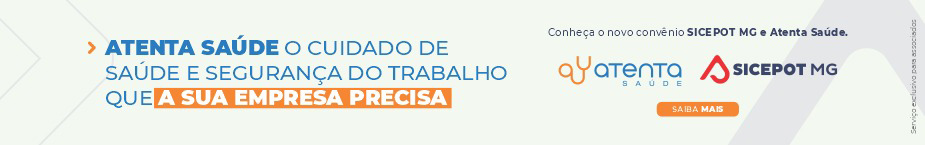 ÓRGÃO LICITANTE: COPASA-MGEDITAL: PREGÃO ELETRÔNICO PARA REGISTRO DE PREÇOS CPLI Nº 05.2022/3081 – PES - (COTA RESERVADA PARA ME/EPP)Endereço: Rua Carangola, 606, térreo, bairro Santo Antônio, Belo Horizonte/MG.Informações: Telefone: (31) 3250-1618/1619. Fax: (31) 3250-1670/1317. E-mail: cpli@copasa.com.br. Endereço: Rua Carangola, 606, térreo, bairro Santo Antônio, Belo Horizonte/MG.Informações: Telefone: (31) 3250-1618/1619. Fax: (31) 3250-1670/1317. E-mail: cpli@copasa.com.br. OBJETO: Serviços para execução, movimentação de terra, construção de bolsões, terraceamentos em nível, intervenção em estradas vicinais na região Sul e Triângulo de Minas.DATAS: Entrega: 11 de julho de 2022 às 09:15Abertura: 11 de julho de 2022 às 09:15Prazo de execução: 05 MESES.Edital e demais informações disponíveis a partir do dia 28/06/2022 no site: www.copasa.com.br (link: Licitações e Contratos/ Licitação).Edital e demais informações disponíveis a partir do dia 28/06/2022 no site: www.copasa.com.br (link: Licitações e Contratos/ Licitação).